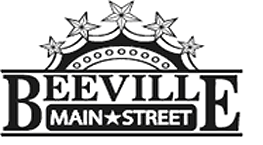 Beeville Main Street Advisory Board Beeville Community Center111 E. Corpus Christi StreetApril 1, 2016 @ 12:00pmAgendaCall To OrderHearing of VisitorsDiscussion and possible action on approval of minutes.Discussion on the promotion & recruitment activities for Main Street Volunteers.Discussion on establishing a Design, Organization, Promotion, and Economic Committees.Discussion on developing Beeville Main Street’s Core Values.Discussion and possible action on National Preservation Month activity for Beeville Main Street. Discussion and Action on Bee City USA.Adjournment.Next Meeting:  April 22, 2016 at 12:00pm.